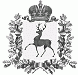 АДМИНИСТРАЦИЯ ШАРАНГСКОГО МУНИЦИПАЛЬНОГО РАЙОНАНИЖЕГОРОДСКОЙ ОБЛАСТИПОСТАНОВЛЕНИЕот 29.10.2021	N 468О внесении изменений в постановление администрации Шарангского муниципального района от 31.12.2013г. №416 «О комиссии Шарангского муниципального района по назначению пенсии за выслугу лет»В связи с кадровыми изменениями администрация Шарангского муниципального района п о с т а н о в л я е т:Внести изменения в постановление администрации Шарангского муниципального района от 31.12.2013г. №416 «О комиссии Шарангского муниципального района по назначению пенсии за выслугу лет»  (далее – Комиссия):1.1. в Приложении 2 к постановлению: - исключить из состава Комиссии Шарангского муниципального района по назначению пенсии за выслугу лет (далее – Комиссия) Устюжанину Е.С., Софронову В.А.;- включить в состав Комиссии:а) Торопову Анну Николаевну – и.о. начальника финансового управления администрации Шарангского муниципального района;б) Набоких Ирину Васильевну – управляющую делами администрации Шарангского муниципального района. 2. Настоящее постановление вступает в силу со дня принятия.Исполняющая обязанностиглавы местного самоуправления	А.В.МедведеваТ.В. Саркисова2-15-20Зав. орг.- прав. отделом